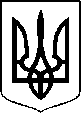 УКРАЇНАВІННИЦЬКА МІСЬКА РАДАВИКОНАВЧИЙ КОМІТЕТДЕПАРТАМЕНТ ОХОРОНИ ЗДОРОВ'ЯКОМУНАЛЬНЕ НЕКОМЕРЦІЙНЕ ПІДПРИЄМСТВО«ВІННИЦЬКИЙ МІСЬКИЙ КЛІНІЧНИЙ ПОЛОГОВИЙ БУДИНОК № 2». Вінниця пр-т. Коцюбинського, 50, тел.27-25-24,mail: roddom-2@ukr.net     На Ваш лист  №07-4532 від 08.04.2019 року гр. Зоряни. адміністрація КНП «ВМК ПБ №2» інформує: про те, що  у нашому підприємстві не має вільних вакантних посад для лікарів-інтернів бюджетної форми навчання.      Головний лікар                                                       А.Г.Фесун     Старший інспектор відділу кадрів                      І.С.Лось